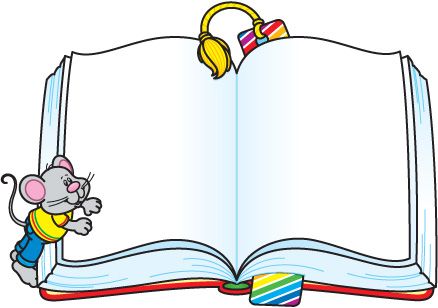 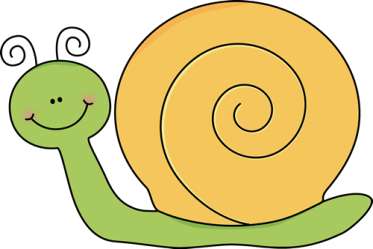 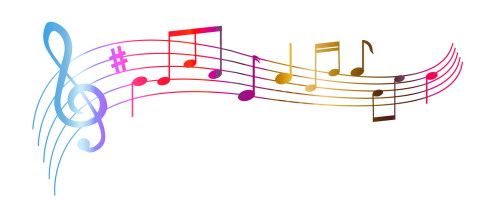 Mateřská škola U Šnečka v Úněšově vyhlašujeZÁPIS DĚTÍ DO MATEŘSKÉ ŠKOLYPRO ŠKOLNÍ ROK 2018 - 2019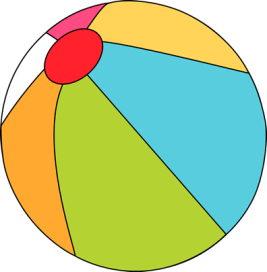 3. 5. 2018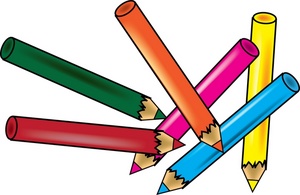 od 14:00 do 16:00 hodinK zápisu se může dostavit zákonný zástupce dítěte, které dovrší v prvním pololetí školního roku 2018-2019 věku tří let.Při zápisu zákonný zástupce předloží občanský průkaz a rodný list dítěte.Bližší informace včetně kritérií stanovených pro přijetí dítěte k předškolnímu vzdělávání najdete na www.msunesov.estranky.czProč právě k nám?Zkoumáme, bádáme, objevujeme, tvoříme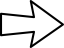 učíme se, hodně si hrajeme, sportujeme, zpíváme, kreslíme a hlavně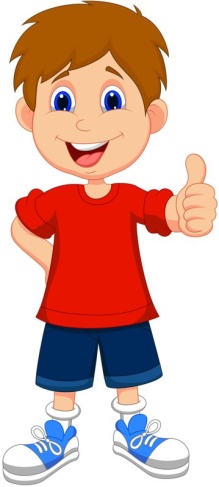 navzájem si nasloucháme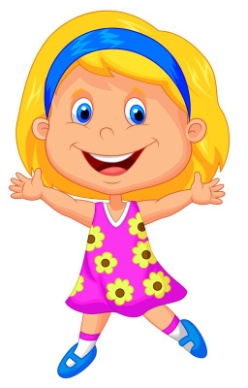 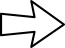 a proto víme, co potřebujeme, co prožíváme!Přijďte mezi nás!